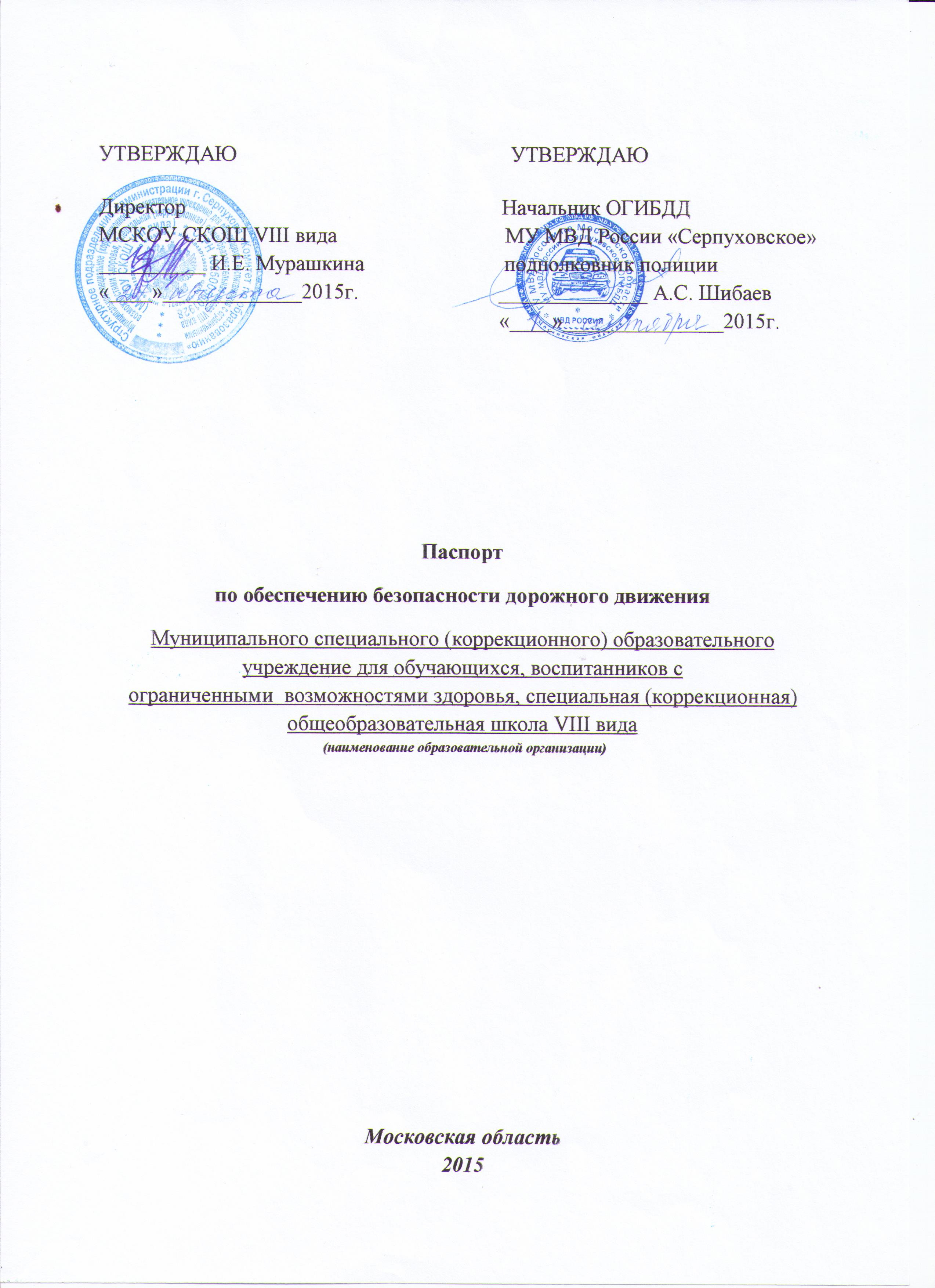 Управление ГИБДД ГУ МВД России по Московской областиСодержаниеОбщие сведенияI. План-схема безопасного маршрута детей в школу.II. Пути движения транспортных средств к местам разгрузки/погрузки и рекомендуемые безопасные пути передвижения детей по территории образовательной организации.III. Информация об обеспечении безопасности перевозок детей специальным транспортным средством (автобусом). IV. Маршрут движения автобуса при перевозке учащихся к образовательной организации.V. Безопасное расположение остановки автобуса.VI. Приложения1. план работы общеобразовательной организации  с подразделением пропаганды  Госавтоинспекции  по профилактике детского дорожно-транспортного травматизма на 2014-2015 учебный год.2. Информационные карточки перевозок детей специальным транспортным средством (автобусом).Общие сведения Муниципальное     специальное   (коррекционное)    образовательное    учреждение     для (Полное наименование образовательной организации)обучающихся,  воспитанников  с  ограниченными  возможностями  здоровья,  специальная(коррекционная)  общеобразовательная  школа  VIII  вида____________________________________________________________________________________________________________Юридический адрес: 142200, Московская область, г.Серпухов, ул. Свердлова, д.33/4Фактический адрес: 142200, Московская область, г. Серпухов, ул. Свердлова, д. 33/4                                                        Руководители образовательной организации:Директор				Мурашкина      	72-07-85					Фамилия                  		 рабочий телефон					Ирина     		______________					Имя   			мобильный телефон					Евгеньевна     	speckorrschool@yandex.ru					 Отчество		e-mailЗаместители директора		Занегина      	72-07-85					Фамилия                    		 рабочий телефон					Светлана     	________					Имя 			мобильный телефон					Анатольевна     	speckorrschool@yandex.ru					Отчество		e-mail					Мухин   		 72-07-85					Фамилия                     	 рабочий телефон					Александр    	 _______________					Имя			 мобильный телефон					Евгеньевич		speckorrschool@yandex.ru 					 Отчество		e-mailОтветственный работник по профилактике детскоготравматизма образовательнойорганизации				Рыбка      		72-07-85					Фамилия                     	рабочий телефон					Оксана     		89268900891					Имя			мобильный телефон					Юрьевна    		speckorrschool@yandex.ru					 Отчество		e-mailСотрудник Госавтоинспекции, закрепленный за образовательным учреждением 			Попов                 72-28-33					Фамилия                     	рабочий телефон				          Олег                   8-929-664-53-55					Имя			мобильный телефон					Витальевич        olejik969@rambler.ru					Отчество		e-mailКоличество обучающихся (учащихся, воспитанников)_________________________________Наличие уголка по БДД    имеются три уголка по БДД, находящиеся в коридорах школы(количество, место расположения, что размещено)Наличие класса по БДД    не имеется                                                                         (если имеется, указать место расположения, что размещено)Наличие автогородка (площадки) по БДД   имеется площадка по БДДВремя занятий в образовательной организации:1-ая смена:  8 час. 30 мин. – 14 час. 25 мин. внеклассные занятия: 11 час. 50 мин. – 14 час. 25 мин.I. План-схема безопасного маршрута детей в школуСхема организации дорожного движения в районе МСКОУ СКОШ VIII вида г. СерпуховаII. Пути движения транспортных средств к местам разгрузки/погрузки и рекомендуемые безопасные пути передвижения детей по территории образовательной организацииIII. Информация об обеспечении безопасности перевозок детей специальным транспортным средством (автобусом).Сведения об организациях, осуществляющих перевозку детей специальным транспортным средством (автобусом)ГУ МО_ «МОСТРАНСАВТО» Автоколонна №1790 г.Серпухова_____________________________________________________________________(Рекомендуемый список контактов организаций, осуществляющих перевозку детей специальным транспортным средством (автобусом)).V. Безопасное расположение остановки автобусаобразовательной организации 